Hillhead Primary School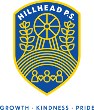   HOMEWORK DUE IN ON THURSDAYHillhead Primary School  HOMEWORK DUE IN ON THURSDAYHillhead Primary School  HOMEWORK DUE IN ON THURSDAYDate:  26.9.23Class: P4Class: P4Reading Please ensure reading books are in your child’s bag every day as these are required in class.  Books must be returned before a new one is given out.  There are handy hints and talking points in the books, feel free to use these to add to your discussion.Online Bug Club is also available.Where homework is grouped, the children will know which group they are in and what to complete Reading Please ensure reading books are in your child’s bag every day as these are required in class.  Books must be returned before a new one is given out.  There are handy hints and talking points in the books, feel free to use these to add to your discussion.Online Bug Club is also available.Where homework is grouped, the children will know which group they are in and what to complete Reading Please ensure reading books are in your child’s bag every day as these are required in class.  Books must be returned before a new one is given out.  There are handy hints and talking points in the books, feel free to use these to add to your discussion.Online Bug Club is also available.Where homework is grouped, the children will know which group they are in and what to complete Apples, Oranges and Grapes:Continue to practise reading and spelling Set 1 words.  Ask an adult at home to test you on these.  Can you spell them independently?  Use the Literacy jotter provided and use the activity booklet for ideas to help you with your spelling.  Write your news from the weekend.  Can you circle 5 verbs/common nouns/proper nouns?Apples, Oranges and Grapes:Continue to practise reading and spelling Set 1 words.  Ask an adult at home to test you on these.  Can you spell them independently?  Use the Literacy jotter provided and use the activity booklet for ideas to help you with your spelling.  Write your news from the weekend.  Can you circle 5 verbs/common nouns/proper nouns?Numeracy/MathsCan you partition these numbers?Record this in your jotter:28   49    65    44     15297    762    387    346Play Sumdog Homework tasks 18/9 – 29/9 (log ins are in folders.)Important informationTopic – TitanicClass novel ‘Kaspar Prince Of Cats’PE – Tue & Thursday full gym kit please, no jewellery.No toys in class please 5 Dojos for the children who hand in their completed homework!Important informationTopic – TitanicClass novel ‘Kaspar Prince Of Cats’PE – Tue & Thursday full gym kit please, no jewellery.No toys in class please 5 Dojos for the children who hand in their completed homework!Important informationTopic – TitanicClass novel ‘Kaspar Prince Of Cats’PE – Tue & Thursday full gym kit please, no jewellery.No toys in class please 5 Dojos for the children who hand in their completed homework!